ПРАВИТЕЛЬСТВО СТАВРОПОЛЬСКОГО КРАЯПОСТАНОВЛЕНИЕот 20 октября 2014 г. N 416-пО ПЕРЕЧНЕ ГОСУДАРСТВЕННЫХ УСЛУГ, ПРЕДОСТАВЛЕНИЕ КОТОРЫХОРГАНИЗУЕТСЯ ПО ПРИНЦИПУ "ОДНОГО ОКНА" В МНОГОФУНКЦИОНАЛЬНЫХЦЕНТРАХ ПРЕДОСТАВЛЕНИЯ ГОСУДАРСТВЕННЫХ И МУНИЦИПАЛЬНЫХ УСЛУГВ СТАВРОПОЛЬСКОМ КРАЕ ИСПОЛНИТЕЛЬНЫМИ ОРГАНАМИСТАВРОПОЛЬСКОГО КРАЯВ соответствии с частью 6 статьи 15 Федерального закона "Об организации предоставления государственных и муниципальных услуг" и постановлением Правительства Российской Федерации от 27 сентября 2011 г. N 797 "О взаимодействии между многофункциональными центрами предоставления государственных и муниципальных услуг и федеральными органами исполнительной власти, органами государственных внебюджетных фондов, органами государственной власти субъектов Российской Федерации, органами местного самоуправления", в целях организации предоставления государственных услуг по принципу "одного окна" в многофункциональных центрах предоставления государственных и муниципальных услуг в Ставропольском крае Правительство Ставропольского края постановляет:(в ред. постановления Правительства Ставропольского края от 23.04.2018 N 166-п)1. Утвердить прилагаемый Перечень государственных услуг, предоставление которых организуется по принципу "одного окна" в многофункциональных центрах предоставления государственных и муниципальных услуг в Ставропольском крае исполнительными органами Ставропольского края.(в ред. постановления Правительства Ставропольского края от 14.09.2023 N 549-п)2. Признать утратившими силу:постановление Правительства Ставропольского края от 09 июля 2012 г. N 235-п "О Перечне государственных услуг, предоставление которых организуется в созданных многофункциональных центрах предоставления государственных и муниципальных услуг в Ставропольском крае органами исполнительной власти Ставропольского края";пункт 2 изменений, внесенных в некоторые постановления Правительства Ставропольского края, утвержденных постановлением Правительства Ставропольского края от 07 декабря 2012 г. N 474-п.3. Контроль за выполнением настоящего постановления возложить на заместителя председателя Правительства Ставропольского края Мургу А.Ю.4. Настоящее постановление вступает в силу с 01 ноября 2014 года.ГубернаторСтавропольского краяВ.В.ВЛАДИМИРОВУтвержденпостановлениемПравительства Ставропольского краяот 20 октября 2014 г. N 416-пПЕРЕЧЕНЬГОСУДАРСТВЕННЫХ УСЛУГ, ПРЕДОСТАВЛЕНИЕ КОТОРЫХ ОРГАНИЗУЕТСЯПО ПРИНЦИПУ "ОДНОГО ОКНА" В МНОГОФУНКЦИОНАЛЬНЫХ ЦЕНТРАХПРЕДОСТАВЛЕНИЯ ГОСУДАРСТВЕННЫХ И МУНИЦИПАЛЬНЫХ УСЛУГВ СТАВРОПОЛЬСКОМ КРАЕ ИСПОЛНИТЕЛЬНЫМИ ОРГАНАМИСТАВРОПОЛЬСКОГО КРАЯ--------------------------------<*> Государственная услуга, предоставляемая органами местного самоуправления муниципальных образований Ставропольского края в рамках отдельных государственных полномочий Ставропольского края, переданных для осуществления органам местного самоуправления муниципальных образований Ставропольского края.<**> Сноска исключена. - Постановление Правительства Ставропольского края от 14.09.2023 N 549-п.<***> Государственная услуга, предоставляемая органами местного самоуправления муниципальных образований Ставропольского края в рамках отдельных государственных полномочий Российской Федерации, переданных для осуществления органам местного самоуправления муниципальных образований Ставропольского края.(сноска введена постановлением Правительства Ставропольского края от 27.03.2024 N 148-п)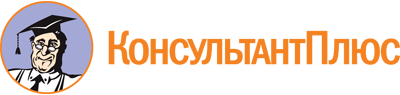 Постановление Правительства Ставропольского края от 20.10.2014 N 416-п
(ред. от 27.03.2024)
"О Перечне государственных услуг, предоставление которых организуется по принципу "одного окна" в многофункциональных центрах предоставления государственных и муниципальных услуг в Ставропольском крае исполнительными органами Ставропольского края"Документ предоставлен КонсультантПлюс

www.consultant.ru

Дата сохранения: 01.04.2024
 Список изменяющих документов(в ред. постановлений Правительства Ставропольского краяот 28.07.2015 N 325-п, от 13.10.2016 N 428-п, от 06.10.2017 N 405-п,от 23.04.2018 N 166-п, от 05.09.2019 N 398-п, от 30.01.2020 N 42-п,от 21.05.2020 N 275-п, от 18.08.2020 N 434-п, от 29.09.2020 N 529-п,от 11.03.2021 N 98-п, от 15.12.2021 N 650-п, от 06.04.2022 N 169-п,от 27.05.2022 N 290-п, от 01.11.2022 N 654-п, от 05.06.2023 N 348-п,от 14.09.2023 N 549-п, от 31.10.2023 N 632-п, от 27.03.2024 N 148-п)Список изменяющих документов(в ред. постановлений Правительства Ставропольского краяот 06.10.2017 N 405-п, от 23.04.2018 N 166-п, от 05.09.2019 N 398-п,от 30.01.2020 N 42-п, от 21.05.2020 N 275-п, от 18.08.2020 N 434-п,от 29.09.2020 N 529-п, от 11.03.2021 N 98-п, от 15.12.2021 N 650-п,от 06.04.2022 N 169-п, от 27.05.2022 N 290-п, от 01.11.2022 N 654-п,от 05.06.2023 N 348-п, от 14.09.2023 N 549-п, от 31.10.2023 N 632-п,от 27.03.2024 N 148-п)N п/пНаименование государственной услугиИсполнительный орган Ставропольского края, организующий предоставление государственной услуги123I. Государственные услуги в сфере дорожного хозяйства и транспортаI. Государственные услуги в сфере дорожного хозяйства и транспортаI. Государственные услуги в сфере дорожного хозяйства и транспорта1.Утратил силу с 15.12.2021. - Постановление Правительства Ставропольского края от 15.12.2021 N 650-пУтратил силу с 15.12.2021. - Постановление Правительства Ставропольского края от 15.12.2021 N 650-п2.Предоставление разрешения на право осуществления юридическим лицом, индивидуальным предпринимателем или физическим лицом деятельности по перевозке пассажиров и багажа легковым такси или аннулирование действия такого разрешения, внесение изменений в региональный реестр перевозчиков легковым такси, получение выписки из регионального реестра перевозчиков легковым таксиминистерство дорожного хозяйства и транспорта Ставропольского края (далее - миндор края)(п. 2 в ред. постановления Правительства Ставропольского края от 31.10.2023 N 632-п)(п. 2 в ред. постановления Правительства Ставропольского края от 31.10.2023 N 632-п)(п. 2 в ред. постановления Правительства Ставропольского края от 31.10.2023 N 632-п) 12 .Предоставление права на осуществление деятельности службы заказа легкового такси, аннулирование действия права на осуществление деятельности службы заказа легкового такси, внесение изменений в региональный реестр служб заказа легкового такси, получение выписки из регионального реестра служб заказа легкового таксиминдор края(п. 2.1 введен постановлением Правительства Ставропольского края от 31.10.2023 N 632-п)(п. 2.1 введен постановлением Правительства Ставропольского края от 31.10.2023 N 632-п)(п. 2.1 введен постановлением Правительства Ставропольского края от 31.10.2023 N 632-п) 22 .Внесение сведений в региональный реестр легковых такси, внесение изменений в региональный реестр легковых такси, исключение сведений из регионального реестра легковых такси, получение выписки из регионального реестра легковых таксиминдор края(п. 2.2 введен постановлением Правительства Ставропольского края от 31.10.2023 N 632-п)(п. 2.2 введен постановлением Правительства Ставропольского края от 31.10.2023 N 632-п)(п. 2.2 введен постановлением Правительства Ставропольского края от 31.10.2023 N 632-п)3.Утратил силу с 15.12.2021. - Постановление Правительства Ставропольского края от 15.12.2021 N 650-пУтратил силу с 15.12.2021. - Постановление Правительства Ставропольского края от 15.12.2021 N 650-пII. Государственные услуги в сфере имущественных отношенийII. Государственные услуги в сфере имущественных отношенийII. Государственные услуги в сфере имущественных отношений4.Предоставление земельных участков (кроме долей), находящихся в государственной собственности Ставропольского края, в постоянное (бессрочное) пользование, безвозмездное пользование, в аренду, в собственность без проведения торговминистерство имущественных отношений Ставропольского края (далее - минимущество края)(в ред. постановления Правительства Ставропольского края от 11.03.2021 N 98-п)(в ред. постановления Правительства Ставропольского края от 11.03.2021 N 98-п)(в ред. постановления Правительства Ставропольского края от 11.03.2021 N 98-п)5.Предоставление информации об объектах недвижимого имущества, находящихся в государственной собственности Ставропольского края и предназначенных для сдачи в арендуминимущество края6.Предоставление информации и выписок из реестра государственного имущества Ставропольского края по запросам граждан и юридических лицминимущество края 16 .Предоставление копий технических паспортов, оценочной и иной хранившейся по состоянию на 01 января 2013 года в органах и организациях по государственному техническому учету и (или) технической инвентаризации учетно-технической документации об объектах государственного технического учета и технической инвентаризации (регистрационных книг, реестров, правоустанавливающих документов и тому подобного) и содержащихся в них сведенийминимущество края(п. 6.1 введен постановлением Правительства Ставропольского края от 15.12.2021 N 650-п)(п. 6.1 введен постановлением Правительства Ставропольского края от 15.12.2021 N 650-п)(п. 6.1 введен постановлением Правительства Ставропольского края от 15.12.2021 N 650-п) 26 .Рассмотрение деклараций о характеристиках объектов недвижимостиминимущество края(п. 6.2 введен постановлением Правительства Ставропольского края от 15.12.2021 N 650-п)(п. 6.2 введен постановлением Правительства Ставропольского края от 15.12.2021 N 650-п)(п. 6.2 введен постановлением Правительства Ставропольского края от 15.12.2021 N 650-п) 36 .Рассмотрение замечаний к проекту отчета по итогам определения кадастровой стоимостиминимущество края(п. 6.3 введен постановлением Правительства Ставропольского края от 15.12.2021 N 650-п)(п. 6.3 введен постановлением Правительства Ставропольского края от 15.12.2021 N 650-п)(п. 6.3 введен постановлением Правительства Ставропольского края от 15.12.2021 N 650-п) 46 .Рассмотрение заявлений об исправлении ошибок, допущенных при определении кадастровой стоимостиминимущество края(п. 6.4 введен постановлением Правительства Ставропольского края от 15.12.2021 N 650-п)(п. 6.4 введен постановлением Правительства Ставропольского края от 15.12.2021 N 650-п)(п. 6.4 введен постановлением Правительства Ставропольского края от 15.12.2021 N 650-п) 56 .Предоставление разъяснений, связанных с определением кадастровой стоимостиминимущество края(п. 6.5 введен постановлением Правительства Ставропольского края от 15.12.2021 N 650-п)(п. 6.5 введен постановлением Правительства Ставропольского края от 15.12.2021 N 650-п)(п. 6.5 введен постановлением Правительства Ставропольского края от 15.12.2021 N 650-п) 66 .Выдача разрешения на использование земель или земельных участков, отнесенных к категории земель сельскохозяйственного назначения, расположенных на территории Ставропольского края, государственная собственность на которые не разграничена, без предоставления земельных участков и установления сервитута, публичного сервитутаминимущество края(п. 6.6 введен постановлением Правительства Ставропольского края от 05.06.2023 N 348-п)(п. 6.6 введен постановлением Правительства Ставропольского края от 05.06.2023 N 348-п)(п. 6.6 введен постановлением Правительства Ставропольского края от 05.06.2023 N 348-п) 76 .Согласование местоположения границ земельных участков при выполнении кадастровых работ в отношении земель и (или) земельных участков, отнесенных к категории земель сельскохозяйственного назначения, расположенных на территории Ставропольского края, государственная собственность на которые не разграниченаминимущество края(п. 6.7 введен постановлением Правительства Ставропольского края от 05.06.2023 N 348-п)(п. 6.7 введен постановлением Правительства Ставропольского края от 05.06.2023 N 348-п)(п. 6.7 введен постановлением Правительства Ставропольского края от 05.06.2023 N 348-п) 86 .Утверждение схемы расположения земельного участка или земельных участков на кадастровом плане территории в отношении земель и (или) земельных участков, отнесенных к категории земель сельскохозяйственного назначения, государственная собственность на которые не разграниченаминимущество края(п. 6.8 введен постановлением Правительства Ставропольского края от 05.06.2023 N 348-п)(п. 6.8 введен постановлением Правительства Ставропольского края от 05.06.2023 N 348-п)(п. 6.8 введен постановлением Правительства Ставропольского края от 05.06.2023 N 348-п) 96 .Предварительное согласование предоставления земельного участка в отношении земель и (или) земельных участков, отнесенных к категории земель сельскохозяйственного назначения, расположенных на территории Ставропольского края, государственная собственность на которые не разграниченаминимущество края(п. 6.9 введен постановлением Правительства Ставропольского края от 05.06.2023 N 348-п)(п. 6.9 введен постановлением Правительства Ставропольского края от 05.06.2023 N 348-п)(п. 6.9 введен постановлением Правительства Ставропольского края от 05.06.2023 N 348-п) 106  .Предоставление земельных участков, отнесенных к категории земель сельскохозяйственного назначения, расположенных на территории Ставропольского края, государственная собственность на которые не разграничена, в собственность, аренду, безвозмездное пользование, постоянное (бессрочное) пользование без проведения торговминимущество края(п. 6.10 введен постановлением Правительства Ставропольского края от 05.06.2023 N 348-п)(п. 6.10 введен постановлением Правительства Ставропольского края от 05.06.2023 N 348-п)(п. 6.10 введен постановлением Правительства Ставропольского края от 05.06.2023 N 348-п) 116  .Установление сервитута в отношении земель и (или) земельных участков, отнесенных к категории земель сельскохозяйственного назначения, расположенных на территории Ставропольского края, государственная собственность на которые не разграниченаминимущество края(п. 6.11 введен постановлением Правительства Ставропольского края от 05.06.2023 N 348-п)(п. 6.11 введен постановлением Правительства Ставропольского края от 05.06.2023 N 348-п)(п. 6.11 введен постановлением Правительства Ставропольского края от 05.06.2023 N 348-п) 126  .Рассмотрение заявлений об установлении кадастровой стоимости объекта недвижимости в размере его рыночной стоимостиминимущество края(п. 6.12 введен постановлением Правительства Ставропольского края от 05.06.2023 N 348-п)(п. 6.12 введен постановлением Правительства Ставропольского края от 05.06.2023 N 348-п)(п. 6.12 введен постановлением Правительства Ставропольского края от 05.06.2023 N 348-п)III. Государственные услуги в сфере труда и социальной защиты населенияIII. Государственные услуги в сфере труда и социальной защиты населенияIII. Государственные услуги в сфере труда и социальной защиты населения7.Утратил силу с 05.06.2023. - Постановление Правительства Ставропольского края от 05.06.2023 N 348-пУтратил силу с 05.06.2023. - Постановление Правительства Ставропольского края от 05.06.2023 N 348-п8.Принятие решений о предоставлении субсидий на оплату жилого помещения и коммунальных услуг гражданам в соответствии со статьей 159 Жилищного кодекса Российской Федерации, а также их предоставление <*>минсоцзащиты края9.Назначение и осуществление ежемесячной денежной выплаты ветеранам труда, лицам, награжденным медалью "Герой труда Ставрополья", и лицам, проработавшим в тылу в период с 22 июня 1941 года по 9 мая 1945 года не менее шести месяцев, исключая период работы на временно оккупированных территориях СССР, либо награжденным орденами или медалями СССР за самоотверженный труд в период Великой Отечественной войны, в соответствии с Законом Ставропольского края от 7 декабря 2004 г. N 103-кз "О мерах социальной поддержки ветеранов" <*>минсоцзащиты края10.Назначение и осуществление ежемесячной денежной выплаты ветеранам труда Ставропольского края в соответствии с Законом Ставропольского края от 11 февраля 2014 г. N 8-кз "О ветеранах труда Ставропольского края" <*>минсоцзащиты края(в ред. постановления Правительства Ставропольского края от 23.04.2018 N 166-п)(в ред. постановления Правительства Ставропольского края от 23.04.2018 N 166-п)(в ред. постановления Правительства Ставропольского края от 23.04.2018 N 166-п)11.Назначение и осуществление ежемесячной денежной выплаты реабилитированным лицам и лицам, признанным пострадавшими от политических репрессий, в соответствии с Законом Ставропольского края от 7 декабря 2004 г. N 100-кз "О мерах социальной поддержки жертв политических репрессий" <*>минсоцзащиты края12.Осуществление назначения и выплаты ежемесячной денежной компенсации на каждого ребенка в возрасте до 18 лет многодетным семьям в соответствии с Законом Ставропольского края от 27 декабря 2012 г. N 123-кз "О мерах социальной поддержки многодетных семей" <*>минсоцзащиты края13.Осуществление назначения и выплаты ежегодного социального пособия на проезд студентам в соответствии с Законом Ставропольского края от 10 апреля 2006 г. N 19-кз "О мерах социальной поддержки отдельных категорий граждан, находящихся в трудной жизненной ситуации, и ветеранов Великой Отечественной войны" <*>минсоцзащиты края14.Осуществление назначения и выплаты ежемесячной доплаты к пенсии гражданам, ставшим инвалидами вследствие ранения, контузии, увечья или заболевания, полученных при исполнении обязанностей военной службы в районах боевых действий в периоды, указанные в Федеральном законе от 12 января 1995 года N 5-ФЗ "О ветеранах", при прохождении ими военной службы по призыву в качестве солдат, матросов, сержантов и старшин, не получающим страховую пенсию по старости, в соответствии с Законом Ставропольского края от 10 апреля 2006 г. N 19-кз "О мерах социальной поддержки отдельных категорий граждан, находящихся в трудной жизненной ситуации, и ветеранов Великой Отечественной войны" <*>минсоцзащиты края15.Назначение и осуществление ежемесячной денежной выплаты супруге (супругу), не вступившей (не вступившему) в повторный брак, а также родителям ветерана боевых действий из числа военнослужащих и лиц, указанных в подпунктах 1 - 4 пункта 1 статьи 3 Федерального закона от 12 января 1995 года N 5-ФЗ "О ветеранах", погибшего при исполнении обязанностей военной службы, в соответствии с Законом Ставропольского края от 10 апреля 2006 г. N 19-кз "О мерах социальной поддержки отдельных категорий граждан, находящихся в трудной жизненной ситуации, и ветеранов Великой Отечественной войны" <*>минсоцзащиты края16.Осуществление назначения компенсации стоимости проезда по социальной необходимости на пассажирском автомобильном транспорте общего пользования (кроме такси) по межмуниципальным маршрутам регулярных перевозок в Ставропольском крае в соответствии с Законом Ставропольского края от 12 мая 2010 г. N 31-кз "Об обеспечении равной доступности услуг по перевозке пассажиров автомобильным транспортом по межмуниципальным маршрутам регулярных перевозок в Ставропольском крае" <*>минсоцзащиты края(в ред. постановлений Правительства Ставропольского края от 06.04.2022 N 169-п, от 27.05.2022 N 290-п)(в ред. постановлений Правительства Ставропольского края от 06.04.2022 N 169-п, от 27.05.2022 N 290-п)(в ред. постановлений Правительства Ставропольского края от 06.04.2022 N 169-п, от 27.05.2022 N 290-п)17.Предоставление компенсации расходов на оплату жилого помещения и коммунальных услуг отдельным категориям гражданминсоцзащиты края(в ред. постановления Правительства Ставропольского края от 14.09.2023 N 549-п)(в ред. постановления Правительства Ставропольского края от 14.09.2023 N 549-п)(в ред. постановления Правительства Ставропольского края от 14.09.2023 N 549-п)18.Утратил силу с 06.04.2022. - Постановление Правительства Ставропольского края от 06.04.2022 N 169-пУтратил силу с 06.04.2022. - Постановление Правительства Ставропольского края от 06.04.2022 N 169-п19.Предоставление оздоровительных путевок на санаторно-курортное лечение детям, проживающим на территории Ставропольского краяминсоцзащиты края20.Осуществление назначения и выплаты ежегодной денежной компенсации многодетным семьям на каждого из детей не старше 18 лет, обучающихся в общеобразовательных организациях, на приобретение комплекта школьной одежды, спортивной одежды и обуви и школьных письменных принадлежностей в соответствии с Законом Ставропольского края от 27 декабря 2012 г. N 123-кз "О мерах социальной поддержки многодетных семей" <*>минсоцзащиты края21.Утратил силу с 15.12.2021. - Постановление Правительства Ставропольского края от 15.12.2021 N 650-пУтратил силу с 15.12.2021. - Постановление Правительства Ставропольского края от 15.12.2021 N 650-п22 - 24.Утратили силу с 06.04.2022. - Постановление Правительства Ставропольского края от 06.04.2022 N 169-пУтратили силу с 06.04.2022. - Постановление Правительства Ставропольского края от 06.04.2022 N 169-п25.Осуществление назначения и выплаты ежемесячной денежной выплаты нуждающимся в поддержке семьям в соответствии с постановлением Губернатора Ставропольского края от 17 августа 2012 г. N 571 "О мерах по реализации Указа Президента Российской Федерации от 7 мая 2012 года N 606 "О мерах по реализации демографической политики Российской Федерации" <*>минсоцзащиты края(в ред. постановления Правительства Ставропольского края от 15.12.2021 N 650-п)(в ред. постановления Правительства Ставропольского края от 15.12.2021 N 650-п)(в ред. постановления Правительства Ставропольского края от 15.12.2021 N 650-п)26.Утратил силу с 5 сентября 2019 года. - Постановление Правительства Ставропольского края от 05.09.2019 N 398-пУтратил силу с 5 сентября 2019 года. - Постановление Правительства Ставропольского края от 05.09.2019 N 398-п27.Назначение и выплата государственной социальной помощи населению в Ставропольском крае <*>минсоцзащиты края  127 .Назначение и выплата государственной социальной помощи населению в Ставропольском крае на основании социального контракта <***>минсоцзащиты края(п. 27.1 введен постановлением Правительства Ставропольского края от 27.03.2024 N 148-п)(п. 27.1 введен постановлением Правительства Ставропольского края от 27.03.2024 N 148-п)(п. 27.1 введен постановлением Правительства Ставропольского края от 27.03.2024 N 148-п)28.Принятие решения о предоставлении компенсации расходов на уплату взноса на капитальный ремонт общего имущества в многоквартирном доме отдельным категориям граждан в соответствии с Законом Ставропольского края от 28 июня 2013 г. N 57-кз "Об организации проведения капитального ремонта общего имущества в многоквартирных домах, расположенных на территории Ставропольского края" и ее предоставление <*>минсоцзащиты края29.Осуществление приема заявлений и документов, необходимых для присвоения звания "Ветеран труда", и формирование списка лиц, претендующих на присвоение звания "Ветеран труда" в соответствии с Законом Ставропольского края от 7 декабря 2004 г. N 103-кз "О мерах социальной поддержки ветеранов" <*>минсоцзащиты края30.Осуществление приема заявлений и документов, необходимых для присвоения звания "Ветеран труда Ставропольского края", и формирование списка лиц, претендующих на присвоение звания "Ветеран труда Ставропольского края" в соответствии с Законом Ставропольского края от 11 февраля 2014 г. N 8-кз "О ветеранах труда Ставропольского края" <*>минсоцзащиты края  130 .Утратил силу с 05.06.2023. - Постановление Правительства Ставропольского края от 05.06.2023 N 348-пУтратил силу с 05.06.2023. - Постановление Правительства Ставропольского края от 05.06.2023 N 348-п  230 .Осуществление назначения и выплаты денежных компенсаций семьям, в которых в период с 01 января 2011 года по 31 декабря 2015 года родился третий или последующий ребенок, в соответствии с Законом Ставропольского края от 27 декабря 2012 г. N 123-кз "О мерах социальной поддержки многодетных семей" <*>минсоцзащиты края(п. 30.2 введен постановлением Правительства Ставропольского края от 05.09.2019 N 398-п)(п. 30.2 введен постановлением Правительства Ставропольского края от 05.09.2019 N 398-п)(п. 30.2 введен постановлением Правительства Ставропольского края от 05.09.2019 N 398-п)  330 .Утратил силу с 05.06.2023. - Постановление Правительства Ставропольского края от 05.06.2023 N 348-пУтратил силу с 05.06.2023. - Постановление Правительства Ставропольского края от 05.06.2023 N 348-п  430 .Утратил силу с 01.11.2022. - Постановление Правительства Ставропольского края от 01.11.2022 N 654-пУтратил силу с 01.11.2022. - Постановление Правительства Ставропольского края от 01.11.2022 N 654-пIV. Государственные услуги в сфере социальной поддержки детей-сирот и детей, оставшихся без попечения родителей, опеки и попечительстваIV. Государственные услуги в сфере социальной поддержки детей-сирот и детей, оставшихся без попечения родителей, опеки и попечительстваIV. Государственные услуги в сфере социальной поддержки детей-сирот и детей, оставшихся без попечения родителей, опеки и попечительства31.Утратил силу с 11.03.2021. - Постановление Правительства Ставропольского края от 11.03.2021 N 98-пУтратил силу с 11.03.2021. - Постановление Правительства Ставропольского края от 11.03.2021 N 98-п32 - 33.Утратили силу с 30 января 2020 года. - Постановление Правительства Ставропольского края от 30.01.2020 N 42-пУтратили силу с 30 января 2020 года. - Постановление Правительства Ставропольского края от 30.01.2020 N 42-п34.Выдача в случаях, установленных законодательством Российской Федерации, разрешений на совершение сделок с имуществом несовершеннолетних, подопечных <*>министерство образования Ставропольского края(в ред. постановлений Правительства Ставропольского края от 30.01.2020 N 42-п, от 11.03.2021 N 98-п)(в ред. постановлений Правительства Ставропольского края от 30.01.2020 N 42-п, от 11.03.2021 N 98-п)(в ред. постановлений Правительства Ставропольского края от 30.01.2020 N 42-п, от 11.03.2021 N 98-п)  134 .Аттестация педагогических работников организаций, осуществляющих образовательную деятельность и находящихся в ведении Ставропольского края, педагогических работников муниципальных и частных организаций, осуществляющих образовательную деятельностьминистерство образования Ставропольского края(п. 34.1 введен постановлением Правительства Ставропольского края от 05.09.2019 N 398-п; в ред. постановлений Правительства Ставропольского края от 21.05.2020 N 275-п, от 11.03.2021 N 98-п)(п. 34.1 введен постановлением Правительства Ставропольского края от 05.09.2019 N 398-п; в ред. постановлений Правительства Ставропольского края от 21.05.2020 N 275-п, от 11.03.2021 N 98-п)(п. 34.1 введен постановлением Правительства Ставропольского края от 05.09.2019 N 398-п; в ред. постановлений Правительства Ставропольского края от 21.05.2020 N 275-п, от 11.03.2021 N 98-п)V. Государственные услуги в сфере пищевой и перерабатывающей промышленности, торговли и лицензированияV. Государственные услуги в сфере пищевой и перерабатывающей промышленности, торговли и лицензированияV. Государственные услуги в сфере пищевой и перерабатывающей промышленности, торговли и лицензирования35.Утратил силу с 05.06.2023. - Постановление Правительства Ставропольского края от 05.06.2023 N 348-пУтратил силу с 05.06.2023. - Постановление Правительства Ставропольского края от 05.06.2023 N 348-п36.Лицензирование розничной продажи алкогольной продукции (за исключением лицензирования розничной продажи произведенной сельскохозяйственными производителями винодельческой продукции)министерство экономического развития Ставропольского края (далее -минэкономразвития края)(в ред. постановлений Правительства Ставропольского края от 15.12.2021 N 650-п, от 05.06.2023 N 348-п)(в ред. постановлений Правительства Ставропольского края от 15.12.2021 N 650-п, от 05.06.2023 N 348-п)(в ред. постановлений Правительства Ставропольского края от 15.12.2021 N 650-п, от 05.06.2023 N 348-п)  136 .Предоставление субсидии организациям и индивидуальным предпринимателям, осуществляющим деятельность в сфере пищевой и перерабатывающей промышленности, на возмещение части стоимости приобретенного технологического оборудованияминэкономразвития края(п. 36.1 введен постановлением Правительства Ставропольского края от 05.09.2019 N 398-п; в ред. постановлений Правительства Ставропольского края от 11.03.2021 N 98-п, от 05.06.2023 N 348-п)(п. 36.1 введен постановлением Правительства Ставропольского края от 05.09.2019 N 398-п; в ред. постановлений Правительства Ставропольского края от 11.03.2021 N 98-п, от 05.06.2023 N 348-п)(п. 36.1 введен постановлением Правительства Ставропольского края от 05.09.2019 N 398-п; в ред. постановлений Правительства Ставропольского края от 11.03.2021 N 98-п, от 05.06.2023 N 348-п)  236 .Утратил силу. - Постановление Правительства Ставропольского края от 27.03.2024 N 148-пУтратил силу. - Постановление Правительства Ставропольского края от 27.03.2024 N 148-пVI. Государственные услуги в сфере архивного делаVI. Государственные услуги в сфере архивного делаVI. Государственные услуги в сфере архивного делаУтратил силу с 27.05.2022. - Постановление Правительства Ставропольского края от 27.05.2022 N 290-пУтратил силу с 27.05.2022. - Постановление Правительства Ставропольского края от 27.05.2022 N 290-пУтратил силу с 27.05.2022. - Постановление Правительства Ставропольского края от 27.05.2022 N 290-пVII. Государственные услуги в сфере сельского хозяйстваVII. Государственные услуги в сфере сельского хозяйстваVII. Государственные услуги в сфере сельского хозяйства38.Предоставление за счет средств бюджета Ставропольского края субсидий на возмещение части затрат на поддержку племенного животноводстваминистерство сельского хозяйства Ставропольского края (далее - минсельхоз края)(в ред. постановления Правительства Ставропольского края от 29.09.2020 N 529-п)(в ред. постановления Правительства Ставропольского края от 29.09.2020 N 529-п)(в ред. постановления Правительства Ставропольского края от 29.09.2020 N 529-п)  138 .Предоставление за счет средств бюджета Ставропольского края субсидий на возмещение части затрат на приобретение племенного молодняка сельскохозяйственных животных в племенных организациях, зарегистрированных в государственном племенном регистреминсельхоз края(п. 38.1 введен постановлением Правительства Ставропольского края от 15.12.2021 N 650-п)(п. 38.1 введен постановлением Правительства Ставропольского края от 15.12.2021 N 650-п)(п. 38.1 введен постановлением Правительства Ставропольского края от 15.12.2021 N 650-п)39.Утратил силу с 15.12.2021. - Постановление Правительства Ставропольского края от 15.12.2021 N 650-пУтратил силу с 15.12.2021. - Постановление Правительства Ставропольского края от 15.12.2021 N 650-п40.Предоставление за счет средств бюджета Ставропольского края субсидий на финансовоеобеспечение части затрат на поддержку элитного семеноводстваминсельхоз края(в ред. постановлений Правительства Ставропольского края от 05.09.2019 N 398-п, от 30.01.2020 N 42-п, от 18.08.2020 N 434-п, от 05.06.2023 N 348-п)(в ред. постановлений Правительства Ставропольского края от 05.09.2019 N 398-п, от 30.01.2020 N 42-п, от 18.08.2020 N 434-п, от 05.06.2023 N 348-п)(в ред. постановлений Правительства Ставропольского края от 05.09.2019 N 398-п, от 30.01.2020 N 42-п, от 18.08.2020 N 434-п, от 05.06.2023 N 348-п)  140 .Утратил силу с 30 января 2020 года. - Постановление Правительства Ставропольского края от 30.01.2020 N 42-пУтратил силу с 30 января 2020 года. - Постановление Правительства Ставропольского края от 30.01.2020 N 42-п  240 .Утратил силу с 01.11.2022. - Постановление Правительства Ставропольского края от 01.11.2022 N 654-пУтратил силу с 01.11.2022. - Постановление Правительства Ставропольского края от 01.11.2022 N 654-п  340 .Предоставление за счет средств бюджета Ставропольского края субсидий на возмещение части затрат на закладку и (или) уход за многолетними насаждениями (до вступления в товарное плодоношение, но не более 3 лет с момента закладки для садов интенсивного типа), включая питомники, за исключением закладки и ухода за виноградниками, в том числе на установку шпалеры, и (или) противоградовой сетки (включая стоимость шпалеры и (или) стоимость противоградовой сетки), и (или) раскорчевку выбывших из эксплуатации многолетних насажденийминсельхоз края(п. 40.3 введен постановлением Правительства Ставропольского края от 18.08.2020 N 434-п; в ред. постановлений Правительства Ставропольского края от 15.12.2021 N 650-п, от 05.06.2023 N 348-п)(п. 40.3 введен постановлением Правительства Ставропольского края от 18.08.2020 N 434-п; в ред. постановлений Правительства Ставропольского края от 15.12.2021 N 650-п, от 05.06.2023 N 348-п)(п. 40.3 введен постановлением Правительства Ставропольского края от 18.08.2020 N 434-п; в ред. постановлений Правительства Ставропольского края от 15.12.2021 N 650-п, от 05.06.2023 N 348-п)41.Предоставление за счет средств бюджета Ставропольского края субсидий на возмещение части затрат на уплату процентов по инвестиционным кредитам (займам) в агропромышленном комплексеминсельхоз края(в ред. постановления Правительства Ставропольского края от 05.09.2019 N 398-п)(в ред. постановления Правительства Ставропольского края от 05.09.2019 N 398-п)(в ред. постановления Правительства Ставропольского края от 05.09.2019 N 398-п)42.Предоставление за счет средств бюджета Ставропольского края субсидий на возмещение части затрат сельскохозяйственных товаропроизводителей на уплату страховых премий, начисленных по договорам сельскохозяйственного страхованияминсельхоз края(в ред. постановления Правительства Ставропольского края от 05.09.2019 N 398-п)(в ред. постановления Правительства Ставропольского края от 05.09.2019 N 398-п)(в ред. постановления Правительства Ставропольского края от 05.09.2019 N 398-п)43.Предоставление за счет средств бюджета Ставропольского края субсидий по затратам, связанным с выращиванием посадочного материала виноградных насажденийминсельхоз края44.Предоставление за счет средств бюджета Ставропольского края социальных выплат на строительство (приобретение) жилья гражданам, проживающим на сельских территорияхминсельхоз края(в ред. постановлений Правительства Ставропольского края от 05.09.2019 N 398-п, от 11.03.2021 N 98-п)(в ред. постановлений Правительства Ставропольского края от 05.09.2019 N 398-п, от 11.03.2021 N 98-п)(в ред. постановлений Правительства Ставропольского края от 05.09.2019 N 398-п, от 11.03.2021 N 98-п)45.Предоставление за счет средств бюджета Ставропольского края грантов на развитие семейных ферм крестьянским (фермерским) хозяйствам, включая индивидуальных предпринимателейминсельхоз края(в ред. постановления Правительства Ставропольского края от 11.03.2021 N 98-п)(в ред. постановления Правительства Ставропольского края от 11.03.2021 N 98-п)(в ред. постановления Правительства Ставропольского края от 11.03.2021 N 98-п)46.Утратил силу с 30 января 2020 года. - Постановление Правительства Ставропольского края от 30.01.2020 N 42-пУтратил силу с 30 января 2020 года. - Постановление Правительства Ставропольского края от 30.01.2020 N 42-п47.Предоставление за счет средств бюджета Ставропольского края субсидий на возмещение части затрат на поддержку собственного производства молокаминсельхоз края(в ред. постановлений Правительства Ставропольского края от 23.04.2018 N 166-п, от 29.09.2020 N 529-п)(в ред. постановлений Правительства Ставропольского края от 23.04.2018 N 166-п, от 29.09.2020 N 529-п)(в ред. постановлений Правительства Ставропольского края от 23.04.2018 N 166-п, от 29.09.2020 N 529-п)  147 .Предоставление за счет средств бюджета Ставропольского края субсидий за реализованные объемы семени быковминсельхоз края(п. 47.1 введен постановлением Правительства Ставропольского края от 15.12.2021 N 650-п)(п. 47.1 введен постановлением Правительства Ставропольского края от 15.12.2021 N 650-п)(п. 47.1 введен постановлением Правительства Ставропольского края от 15.12.2021 N 650-п)48.Утратил силу с 15.12.2021. - Постановление Правительства Ставропольского края от 15.12.2021 N 650-пУтратил силу с 15.12.2021. - Постановление Правительства Ставропольского края от 15.12.2021 N 650-п  148 .Утратил силу с 05.06.2023. - Постановление Правительства Ставропольского края от 05.06.2023 N 348-пУтратил силу с 05.06.2023. - Постановление Правительства Ставропольского края от 05.06.2023 N 348-п49.Утратил силу с 5 сентября 2019 года. - Постановление Правительства Ставропольского края от 05.09.2019 N 398-пУтратил силу с 5 сентября 2019 года. - Постановление Правительства Ставропольского края от 05.09.2019 N 398-п50.Предоставление за счет средств бюджета Ставропольского края субсидий на возмещение части затрат на проведение агротехнологических работ, повышение уровня экологической безопасности сельскохозяйственного производства, а также на повышение плодородия и качества почв на посевных площадях, занятых зерновыми, зернобобовыми, масличными (за исключением рапса и сои), кормовыми сельскохозяйственными культурамиминсельхоз края(в ред. постановлений Правительства Ставропольского края от 05.09.2019 N 398-п, от 18.08.2020 N 434-п)(в ред. постановлений Правительства Ставропольского края от 05.09.2019 N 398-п, от 18.08.2020 N 434-п)(в ред. постановлений Правительства Ставропольского края от 05.09.2019 N 398-п, от 18.08.2020 N 434-п)  150 .Утратил силу с 30 января 2020 года. - Постановление Правительства Ставропольского края от 30.01.2020 N 42-пУтратил силу с 30 января 2020 года. - Постановление Правительства Ставропольского края от 30.01.2020 N 42-п  250 .Предоставление за счет средств бюджета Ставропольского края гранта "Агростартап"минсельхоз края(п. 50.2 введен постановлением Правительства Ставропольского края от 05.09.2019 N 398-п)(п. 50.2 введен постановлением Правительства Ставропольского края от 05.09.2019 N 398-п)(п. 50.2 введен постановлением Правительства Ставропольского края от 05.09.2019 N 398-п)  350 .Предоставление за счет средств бюджета Ставропольского края субсидий на возмещение части затрат сельскохозяйственных потребительских кооперативовминсельхоз края(п. 50.3 введен постановлением Правительства Ставропольского края от 05.09.2019 N 398-п)(п. 50.3 введен постановлением Правительства Ставропольского края от 05.09.2019 N 398-п)(п. 50.3 введен постановлением Правительства Ставропольского края от 05.09.2019 N 398-п)  450 .Предоставление за счет средств бюджета Ставропольского края субсидий на возмещение части затрат на проведение агротехнологических работ, повышение уровня экологической безопасности сельскохозяйственного производства, а также на повышение плодородия и качества почв на посевных площадях, занятых картофелем и овощными культурами открытого грунтаминсельхоз края(п. 50.4 введен постановлением Правительства Ставропольского края от 18.08.2020 N 434-п)(п. 50.4 введен постановлением Правительства Ставропольского края от 18.08.2020 N 434-п)(п. 50.4 введен постановлением Правительства Ставропольского края от 18.08.2020 N 434-п)  550 .Утратил силу с 05.06.2023. - Постановление Правительства Ставропольского края от 05.06.2023 N 348-пУтратил силу с 05.06.2023. - Постановление Правительства Ставропольского края от 05.06.2023 N 348-п  650 .Предоставление за счет средств бюджета Ставропольского края субсидий на возмещение части затрат на стимулирование увеличения производства масличных культурминсельхоз края(п. 50.6 введен постановлением Правительства Ставропольского края от 18.08.2020 N 434-п; в ред. постановления Правительства Ставропольского края от 15.12.2021 N 650-п)(п. 50.6 введен постановлением Правительства Ставропольского края от 18.08.2020 N 434-п; в ред. постановления Правительства Ставропольского края от 15.12.2021 N 650-п)(п. 50.6 введен постановлением Правительства Ставропольского края от 18.08.2020 N 434-п; в ред. постановления Правительства Ставропольского края от 15.12.2021 N 650-п)  750 .Предоставление за счет средств бюджета Ставропольского края субсидий на возмещение части затрат, направленных на обеспечение прироста сельскохозяйственной продукции собственного производства зерновых и зернобобовых культурминсельхоз края(п. 50.7 введен постановлением Правительства Ставропольского края от 15.12.2021 N 650-п)(п. 50.7 введен постановлением Правительства Ставропольского края от 15.12.2021 N 650-п)(п. 50.7 введен постановлением Правительства Ставропольского края от 15.12.2021 N 650-п)  850 .Предоставление за счет средств бюджета Ставропольского края субсидий на возмещение части затрат, связанных с выращиванием посадочного материала плодовых насажденийминсельхоз края(п. 50.8 введен постановлением Правительства Ставропольского края от 15.12.2021 N 650-п)(п. 50.8 введен постановлением Правительства Ставропольского края от 15.12.2021 N 650-п)(п. 50.8 введен постановлением Правительства Ставропольского края от 15.12.2021 N 650-п)  950 .Предоставление за счет средств бюджета Ставропольского края субсидий на возмещение части минсельхоз края затрат, связанных с посадкой и (или) уходными работами за ягодными культурами, выращиванием их посадочного материала, с учетом затрат, связанных с изготовлением проектно-сметной документацииминсельхоз края(п. 50.9 введен постановлением Правительства Ставропольского края от 15.12.2021 N 650-п)(п. 50.9 введен постановлением Правительства Ставропольского края от 15.12.2021 N 650-п)(п. 50.9 введен постановлением Правительства Ставропольского края от 15.12.2021 N 650-п)  1050  .Предоставление за счет средств бюджета Ставропольского края субсидий на возмещение части затрат, связанных с раскорчевкой старовозрастных или погибших в результате воздействия неблагоприятных почвенно-климатических условий садов, закладкой и (или) уходными работами за молодыми садами до вступления их в плодоношение, с учетом затрат, связанных с изготовлением проектно-сметной документацииминсельхоз края(п. 50.10 введен постановлением Правительства Ставропольского края от 15.12.2021 N 650-п)(п. 50.10 введен постановлением Правительства Ставропольского края от 15.12.2021 N 650-п)(п. 50.10 введен постановлением Правительства Ставропольского края от 15.12.2021 N 650-п)  1150  .Предоставление за счет средств бюджета Ставропольского края субсидий на возмещение производителям зерновых культур части затрат на производство и реализацию зерновых культурминсельхоз края(п. 50.11 введен постановлением Правительства Ставропольского края от 15.12.2021 N 650-п)(п. 50.11 введен постановлением Правительства Ставропольского края от 15.12.2021 N 650-п)(п. 50.11 введен постановлением Правительства Ставропольского края от 15.12.2021 N 650-п)  1250   -  1350  .Утратили силу с 05.06.2023. - Постановление Правительства Ставропольского края от 05.06.2023 N 348-пУтратили силу с 05.06.2023. - Постановление Правительства Ставропольского края от 05.06.2023 N 348-п  1450  .Предоставление за счет средств бюджета Ставропольского края субсидий на возмещение части стоимости приобретенных технических средств и оборудования для сельскохозяйственного производства Ставропольского краяминсельхоз края(п. 50.14 введен постановлением Правительства Ставропольского края от 15.12.2021 N 650-п)(п. 50.14 введен постановлением Правительства Ставропольского края от 15.12.2021 N 650-п)(п. 50.14 введен постановлением Правительства Ставропольского края от 15.12.2021 N 650-п)  1550  .Предоставление за счет средств бюджета Ставропольского края субсидий по затратам, связанным с производством укрывных европейских сортов виноградаминсельхоз края(п. 50.15 введен постановлением Правительства Ставропольского края от 15.12.2021 N 650-п)(п. 50.15 введен постановлением Правительства Ставропольского края от 15.12.2021 N 650-п)(п. 50.15 введен постановлением Правительства Ставропольского края от 15.12.2021 N 650-п)  1650  .Предоставление за счет средств бюджета Ставропольского края субсидий по затратам, связанным с раскорчевкой виноградных насаждений, имеющих возраст свыше 20 лет или пострадавших от чрезвычайных ситуацийминсельхоз края(п. 50.16 введен постановлением Правительства Ставропольского края от 15.12.2021 N 650-п)(п. 50.16 введен постановлением Правительства Ставропольского края от 15.12.2021 N 650-п)(п. 50.16 введен постановлением Правительства Ставропольского края от 15.12.2021 N 650-п)  1750  .Предоставление за счет средств бюджета Ставропольского края субсидий по затратам, связанным с приобретением специализированной техники для производства виноградаминсельхоз края(п. 50.17 введен постановлением Правительства Ставропольского края от 15.12.2021 N 650-п)(п. 50.17 введен постановлением Правительства Ставропольского края от 15.12.2021 N 650-п)(п. 50.17 введен постановлением Правительства Ставропольского края от 15.12.2021 N 650-п)  1850  .Прием экзаменов на право управления самоходными машинами и выдача удостоверений тракториста-машиниста (тракториста)минсельхоз края(п. 50.18 введен постановлением Правительства Ставропольского края от 01.11.2022 N 654-п)(п. 50.18 введен постановлением Правительства Ставропольского края от 01.11.2022 N 654-п)(п. 50.18 введен постановлением Правительства Ставропольского края от 01.11.2022 N 654-п)  1950  .Государственная регистрация самоходных машин и других видов техникиминсельхоз края(п. 50.19 введен постановлением Правительства Ставропольского края от 01.11.2022 N 654-п)(п. 50.19 введен постановлением Правительства Ставропольского края от 01.11.2022 N 654-п)(п. 50.19 введен постановлением Правительства Ставропольского края от 01.11.2022 N 654-п)VIII. Государственные услуги в сфере экономического развитияVIII. Государственные услуги в сфере экономического развитияVIII. Государственные услуги в сфере экономического развитияУтратил силу с 5 сентября 2019 года. - Постановление Правительства Ставропольского края от 05.09.2019 N 398-пУтратил силу с 5 сентября 2019 года. - Постановление Правительства Ставропольского края от 05.09.2019 N 398-пУтратил силу с 5 сентября 2019 года. - Постановление Правительства Ставропольского края от 05.09.2019 N 398-пIX. Государственные услуги в сфере природных ресурсов и охраны окружающей средыIX. Государственные услуги в сфере природных ресурсов и охраны окружающей средыIX. Государственные услуги в сфере природных ресурсов и охраны окружающей среды52.Выдача и аннулирование охотничьих билетов единого федерального образцаминистерство природных ресурсов и охраны окружающей среды Ставропольского края (далее - минприроды края)(в ред. постановления Правительства Ставропольского края от 15.12.2021 N 650-п)(в ред. постановления Правительства Ставропольского края от 15.12.2021 N 650-п)(в ред. постановления Правительства Ставропольского края от 15.12.2021 N 650-п)53.Выдача разрешений на добычу охотничьих ресурсов, за исключением охотничьих ресурсов, находящихся на особо охраняемых природных территориях федерального значения, а также млекопитающих и птиц, занесенных в Красную книгу Российской Федерацииминприроды края(в ред. постановления Правительства Ставропольского края от 15.12.2021 N 650-п)(в ред. постановления Правительства Ставропольского края от 15.12.2021 N 650-п)(в ред. постановления Правительства Ставропольского края от 15.12.2021 N 650-п)  153 .Утратил силу. - Постановление Правительства Ставропольского края от 15.12.2021 N 650-пУтратил силу. - Постановление Правительства Ставропольского края от 15.12.2021 N 650-п  253 .Прием заявок на участие в распределении разрешений на добычу охотничьих ресурсов в общедоступных охотничьих угодьях Ставропольского края в целях осуществления любительской и спортивной охотыминприроды края(п. 53.2 введен постановлением Правительства Ставропольского края от 15.12.2021 N 650-п)(п. 53.2 введен постановлением Правительства Ставропольского края от 15.12.2021 N 650-п)(п. 53.2 введен постановлением Правительства Ставропольского края от 15.12.2021 N 650-п)X. Иные государственные услугиX. Иные государственные услугиX. Иные государственные услуги54.Государственная регистрация заключения брака (в части приема заявления о предоставлении государственной услуги)управление записи актов гражданского состояния Ставропольского края (далее - управление ЗАГС края)55.Государственная регистрация расторжения брака по взаимному согласию супругов, не имеющих общих несовершеннолетних детей (в части приема заявления о предоставлении государственной услуги)управление ЗАГС края56.Прием заявления о выдаче повторного свидетельства о государственной регистрации акта гражданского состояния или иного документа, подтверждающего наличие либо отсутствие факта государственной регистрации акта гражданского состояния, и их выдачауправление ЗАГС края